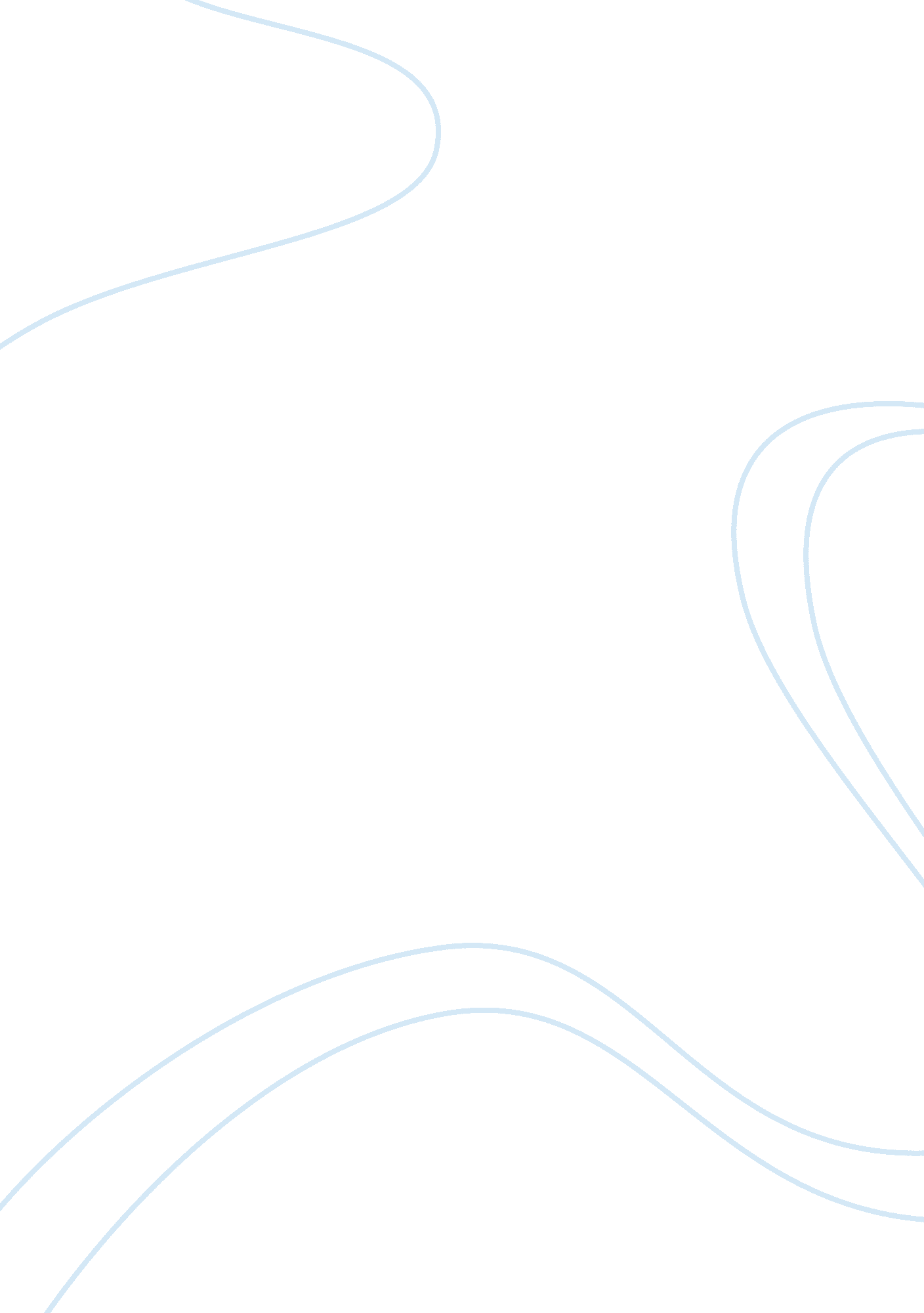 College admissions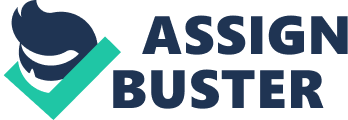 College Admission College Admission George Mason and I posses a common vision of exceeding expectations in life and standing out as the greatest in whichever goal I set. My private past time, up until now, is to become a successful special education teacher. My experience at Northern Virginia Community College has prepared me adequately for this lifelong dream to guide students with disabilities. I garnered an acceptable GPA and considerable experience in the field of special education and I would now like to further my studies. 
Despite my accomplishments in school, I have some challenges that I would like to be considered because they may limit the chances of me furthering my education. My cumulative GPA is low because in my first year at Radford, I only did four out of the required six classes to be a full time student. My Ranford transcripts do not reflect my true academic potential adequately. I am a focused student who was perplexed during my first year of study and was not fully aware of the academic requirements of the institution. 
I have been going to Northern Virginia Community College and have an acceptable GPA but not when they factor in the 1st year at Radford. My acceptable GPA proves that I am a serious student focused on my educational endeavors. In addition, my test scores indicate that I have the required proficiency to fit into college and better my education. From personal experience, I am aware that I must create a respectful environment for these values to accomplish the integrity and success associated with George Mason University. I believe that I can carve my niche in the university, and similarly, the university can carve in me a similar niche. 
The problem is that I previously had no goals and was clueless on the exact path I wanted to take pertaining to my career. Presently, I am older and wiser and have some achievable goals I would like to realize in the coming future. I am certain that I want to be a special education teacher, based on my childhood experiences. When I was younger, I struggled with reading and Attention deficit hyperactivity disorder (ADHD), and for that reason, I feel I have a lot to offer children with special education needs. I feel that my experience will provide an original perspective in George Mason University’s quest for knowledge, and help create a basis for future success. Based on my goals in life, this is truly the greatest success I can imagine. 
My recommendation letter and referees can attest to my level of brilliance and hard work. Kindly allow me to fulfill my academic ambitions and achieve my dreams. My philosophy in life hinges on being successful and helping other realize success in their endeavors. This will only be possible if I get an opportunity to learn in the institution that is renowned to produce great academicians and scholars. In addition, I would like to meet like-minded students in a cultural and ethnic diverse institution who have similar visions of creating the much-needed change in the special education field. George Mason University is not just the right place for me; it is the only place I would like to spend my future. 